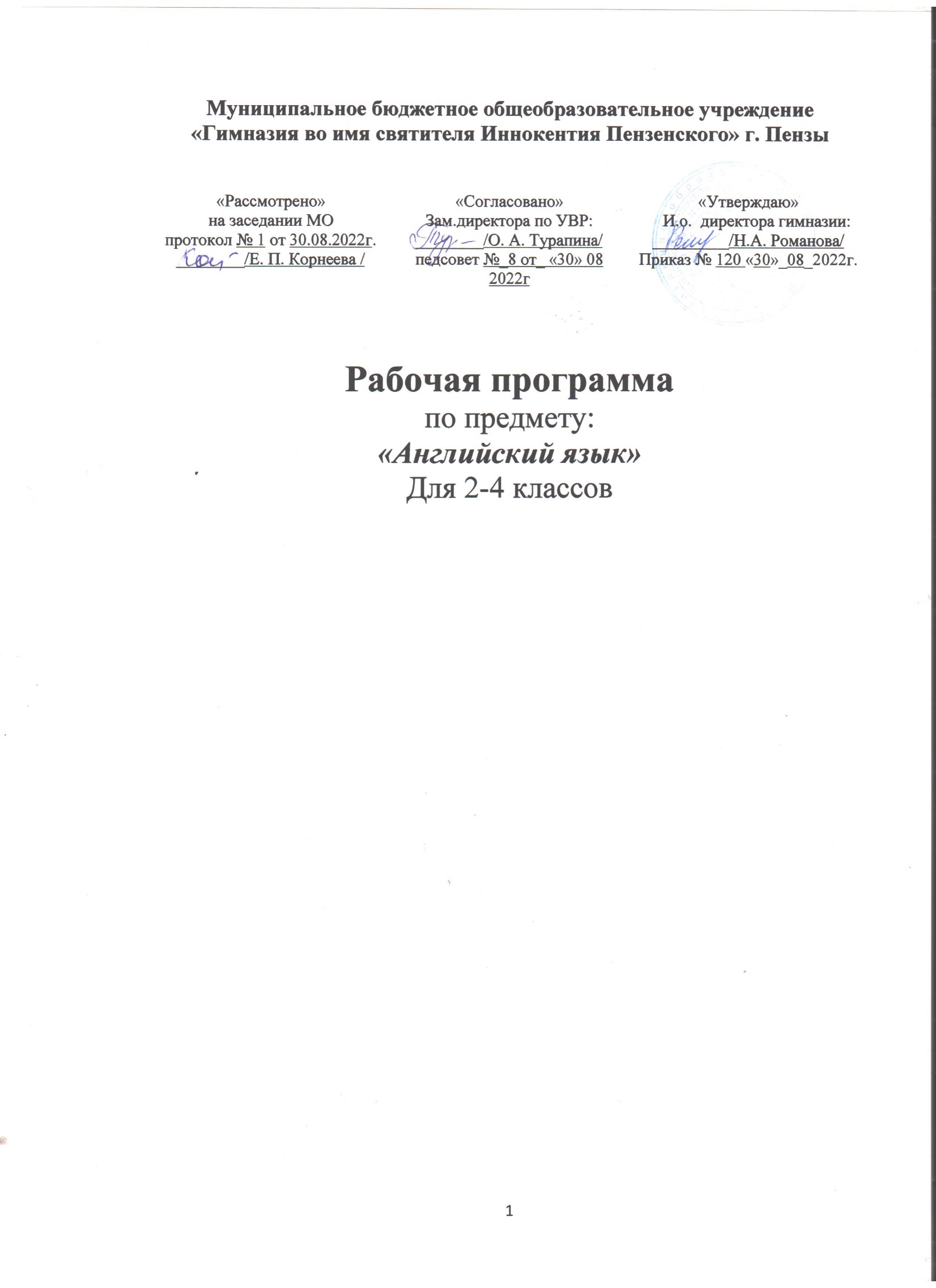 Рабочая программа по английскому языку для 2-4 классов разработана на основе федерального государственного стандарта, образовательной программы МБОУ «Гимназия св. Иннокентия Пензенского», примерной программы начального общего образования  по английскому языку и авторской программы по английскому языку 2-4 классы Н.И.Быковой, М.Д.Поспеловой.Цели и задачи обучения английскому языкуИзучение иностранного языка в начальной школе направлено на достижение следующих целей:• формирование умения общаться на английском языке на элементарном уровне с учѐтомречевых возможностей и потребностей младших школьников в устной (аудирование и говорение) и письменной (чтение и письмо) формах;• приобщение детей к новому социальному опыту с использованием английского языка:знакомство младших школьников с миром зарубежных сверстников, с детским зарубежным фольклором и доступными образцами художественной литературы; воспитание дружелюбного отношения к представителям других стран; •развитие речевых, интеллектуальных и познавательных способностей младших школьников, а также их общеучебных умений; развитие мотивации к дальнейшему овладению английским языком;• воспитание и разностороннее развитие младшего школьника средствами английского языка;• формирование представлений об английском языке как средстве общения, позволяющемдобиваться взаимопонимания с людьми, говорящими/пишущими на английском языке, узнавать новое через звучащие и письменные тексты;• расширение лингвистического кругозора младших школьников; освоение элементарныхлингвистических представлений, доступных младшим школьникам и необходимых для овладения устной и письменной речью на английском языке на элементарном уровне; обеспечение коммуникативно-психологической адаптации младших школьников к новому языковому миру для преодоления в дальнейшем психологического барьера и использования английского языка как средства общения;• развитие личностных качеств младшего школьника, его внимания, мышления, памяти ивоображения в процессе участия в моделируемых ситуациях общения, ролевых играх, в ходе овладения языковым материалом;• развитие эмоциональной сферы детей в процессе обучающих игр, учебных спектаклей сиспользованием английского языка;• приобщение младших школьников к новому социальному опыту за счѐт проигрывания наанглийском языке различных ролей в игровых ситуациях, типичных для семейного, бытового и учебного общения;• духовно-нравственное воспитание школьника, понимание и соблюдение им таких нравственных устоев семьи, как любовь к близким, взаимопомощь, уважение к родителям, забота о младших;• развитие познавательных способностей, овладение умением координированной работы с разными компонентами учебно-методического комплекта (учебником, рабочей тетрадью, аудиоприложением, мультимедийным приложением и т. д.), умением работать в паре, в группе.Общая характеристика учебного предмета «Иностранный язык (английский)»Учебный предмет «Иностранный язык (английский)» входит в общеобразовательную область «Филология» и  фактически является средством познания других народов и стран, их культуры, инструментом межкультурного общения, способом более глубокого осмысления родного языка, родной культуры, а это в свою очередь, предопределяет цель обучения английскому языку как одному из языков международного общения.Основное назначение данного учебного предмета состоит в формировании коммуникативной компетенции, т.е. способности и готовности осуществлять иноязычное межличностное и межкультурное общение с носителями языка.Английский язык как учебный предмет характеризуется:- межпредметностью (содержанием речи на иностранном языке могут быть сведения из разных областей знания, например, литературы, искусства, истории, географии, математики и др.);- многоуровневостью (с одной стороны, необходимо овладение различными языковыми средствами, соотносящимися с аспектами языка: лексическим, грамматическим, фонетическим, с другой – умениями в четырех видах речевой деятельности);- многофункциональностью (может выступать как цель обучения и как средство приобретения знаний в самых различных областях знания).Деятельностный характер предмета «Иностранный язык» соответствует природе младшего школьника, воспринимающего мир целостно, эмоционально и активно. Это позволяет включать иноязычную речевую деятельность в другие виды деятельности, свойственные ребѐнку данного возраста (игровую, познавательную, художественную, эстетическую и т. п.), даѐт возможность осуществлять разнообразные связи с предметами, изучаемыми в начальной школе, и формировать межпредметные, общеучебные умения и навыки. Место предмета в учебном планеУчебный план отводит 204 часа для обязательного изучения иностранного языка  на уровне начального общего образования, в том числе во II, III, IV классах по 2 часа в неделю. 1. Планируемые результаты освоения курсаДостижение целей личностного, социального и познавательного развития обучающихся является главным результатом освоения основной общеобразовательной программы начального общего образования по английскому языку.Выпускник начальной школы приобретѐт следующие личностные характеристики:• любовь к своему народу, своему краю и своей Родине;• уважение и осознание ценностей семьи и общества;• любознательность, активное и заинтересованное познание мира;• владение основами умения учиться, способность к организации собственной деятельности;• готовность самостоятельно действовать и отвечать за свои поступки перед семьѐй и обществом;• доброжелательность, умение слушать и слышать собеседника, обосновывать свою позицию, высказывать своѐ мнение;• следование правилам здорового и безопасного для себя и окружающих образа жизни.В процессе воспитания у выпускника начальной школы будут достигнуты определѐнные личностные результаты освоения учебного предмета «Иностранный язык (английский)» :1) будут сформированы основы российской гражданской идентичности, чувство гордости за свою Родину, российский народ и историю России, осознание своей этнической и национальной принадлежности; ценности многонационального российского общества; гуманистические и демократические ценностные ориентации;2) будет сформирован целостный, социально ориентированный взгляд на мир в егоорганичном единстве и разнообразии природы, народов, культур и религий;3) будет сформировано уважительное отношение к иному мнению, истории и культуре других народов;4) будут сформированы начальные навыки адаптации в динамично изменяющемся и развивающемся мире;5) будут развиты мотивы учебной деятельности и сформирован личностный смысл учения;6) будут развиты самостоятельность и личная ответственность за свои поступки, в том числе в информационной деятельности, на основе представлений о нравственных нормах, социальной справедливости и свободе;7) будут сформированы эстетические потребности, ценности и чувства;8) будут развиты этические чувства, доброжелательность и эмоционально-нравственная отзывчивость, понимание и сопереживание чувствам других людей;9) будут развиты навыки сотрудничества со взрослыми и сверстниками в разных социальных ситуациях, умения не создавать конфликтов и находить выходы из спорных ситуаций;10) будут сформированы установки на безопасный, здоровый образ жизни, наличиемотивации к творческому труду, работе на результат, бережному отношению к материальным и духовным ценностям.В процессе освоения основной образовательной программы начального общего образования будут достигнуты определѐнные метапредметные результаты. Выпускники начальной школы:1) овладеют способностью принимать и сохранять цели и задачи учебной деятельности, поиска средств еѐ осуществления;2) сформируют умения планировать, контролировать и оценивать учебные действия в соответствии с поставленной задачей и условиями еѐ реализации; определять наиболее эффективные способы достижения результата;3) сформируют умения понимать причины успеха/неуспеха учебной деятельности и способности конструктивно действовать даже в ситуациях неуспеха;4) освоят начальные формы познавательной и личностной рефлексии;5) будут активно использовать речевые средства и средства информационных и коммуникационных технологий для решения коммуникативных и познавательных задач;6) будут использовать различные способы поиска (в справочных источниках и открытом учебном информационном пространстве Сети Интернет), сбора, обработки, анализа, организации, передачи и интерпретации информации в соответствии с коммуникативными и познавательными задачами;7) овладеют навыками смыслового чтения текстов различных стилей и жанров в соответствии с целями и задачами; будут осознанно строить речевое высказывание в соответствии с задачами коммуникации и составлять тексты в устной и письменной форме;8) будут готовы слушать собеседника и вести диалог; признавать возможность существования различных точек зрения и права каждого иметь свою; излагать своѐ мнение и аргументировать свою точку зрения и оценку событий;9) смогут определять общие цели и пути их достижения; смогут договариваться о распределении функций и ролей в совместной деятельности; осуществлять взаимный контроль в совместной деятельности, адекватно оценивать собственное поведение и поведение окружающих;10) будут готовы конструктивно разрешать конфликты посредством учѐта интересов сторон и сотрудничества;11) овладеют базовыми предметными и межпредметными понятиями, отражающими существенные связи и отношения между объектами и процессами.В процессе освоения основной образовательной программы начального общего образования будут достигнуты определѐнные предметные результаты. Выпускники начальной школы:1) приобретут начальные навыки общения в устной и письменной форме с носителями иностранного языка на основе своих речевых возможностей и потребностей; освоят правила речевого и неречевого поведения;2) освоят начальные лингвистические представления, необходимые для овладения на элементарном уровне устной и письменной речью на иностранном языке, расширяя таким образом лингвистический кругозор;3) сформируют дружелюбное отношение и толерантность к носителям другого языка на основе знакомства с жизнью своих сверстников в других странах, с детским фольклором и доступными образцами детской художественной литературы.В процессе овладения английским языком у обучающихся будут развиты коммуникативные умения по видам речевой деятельности.В  области говорения выпускник научится:• вести и поддерживать элементарный диалог: этикетный, диалог-расспрос,диалог-побуждение;• кратко описывать и характеризовать предмет, картинку, персонаж;• рассказывать о себе, своей семье, друге, школе, родном крае, стране и т . п. (в пределахтематики начальной школы);• воспроизводить наизусть небольшие произведения детского фольклора: рифмовки, стихотворения, песни;• кратко передавать содержание прочитанного/услышанного текста;• выражать отношение к прочитанному/услышанному. В  области аудирования выпускник научится:• понимать на слух речь учителя по ведению урока; связные высказывания учителя, построенные на знакомом материале и/или содержащие некоторые незнакомые слова; выказывания одноклассников;• понимать основную информацию услышанного (небольшие тексты и сообщения, построенные на изученном речевом материале, как при непосредственном общении, так и при восприятии аудиозаписи);• извлекать конкретную информацию из услышанного;• вербально или невербально реагировать на услышанное;• понимать на слух разные типы текста (краткие диалоги, описания, рифмовки, песни);• использовать контекстуальную или языковую догадку;• не обращать внимания на незнакомые слова, не мешающие понимать основное содержание текста.В  области чтения  выпускник овладеет техникой чтения, т. е. научится читать:• с помощью (изученных) правил чтения и с правильным словесным ударением;• с правильным логическим и фразовым ударением простые нераспространѐнные предложения;• основные коммуникативные типы предложений (повествовательные, вопросительные,побудительные, восклицательные);• небольшие тексты с разными стратегиями, обеспечивающими понимание основной идеитекста, полное понимание текста и понимание необходимой информации.Он также научится:• читать и понимать содержание текста на уровне значения и отвечать на вопросы по содержанию текста;• определять значения незнакомых слов по знакомым словообразовательным элементам (приставки, суффиксы) и по известным составляющим элементам сложных слов, аналогии с родным языком, конверсии, контексту, иллюстративной наглядности; • пользоваться справочными материалами (англо-русским словарѐм, лингвострановедческим справочником) с применением знаний алфавита и транскрипции; • читать и понимать тексты, написанные разными типами шрифтов;• читать с соответствующим ритмико-интонационным оформлением простые распространѐнные предложения с однородными членами;• понимать внутреннюю организацию текста;• читать и понимать содержание текста на уровне смысла и соотносить события в тексте сличным опытом.В  области письма выпускник научится:• правильно списывать;• выполнять лексико-грамматические упражнения;• делать подписи к рисункам;• отвечать письменно на вопросы;• писать открытки-поздравления с праздником и днѐм рождения;• писать личные письма в рамках изучаемой тематики с опорой на образец;• правильно оформлять конверт (с опорой на образец).Языковые средства и навыки пользования имиГрафика, каллиграфия и орфографияВыпускник научится:• распознавать слова, написанные разными шрифтами;• отличать буквы от транскрипционных знаков;• читать слова по транскрипции;• пользоваться английским алфавитом;• писать все буквы английского алфавита и основные буквосочетания (полупечатным шрифтом);• сравнивать и анализировать буквы/буквосочетания и соответствующие транскрипционные знаки;• писать красиво (овладеет навыками английской каллиграфии);• писать правильно (овладеет основными правилами орфографии);• писать транскрипционные знаки;• группировать слова в соответствии с изученными правилами чтения;• использовать словарь для уточнения написания слова.Фонетическая сторона речиВыпускник научится:• различать на слух и адекватно произносить все звуки английского языка;• соблюдать нормы произношения звуков английского языка в чтении вслух и устной речи(долгота и краткость гласных, отсутствие оглушения звонких согласных в конце слов, отсутствие смягчения согласных перед гласными);• распознавать случаи использования связующего "г" и использовать их в речи;• соблюдать правильное ударение в изолированном слове, фразе;• понимать и использовать логическое ударение во фразе, предложении;• соблюдать правило отсутствия ударения на служебных словах;• правильно произносить предложения с однородными членами (соблюдая интонацию перечисления);• различать коммуникативный тип предложения по его интонации;• правильно произносить предложения с точки зрения их ритмико-интонационных особенностей - повествовательное (утвердительное и отрицательное), вопросительное (общий и специальный вопросы), побудительное и восклицательное предложения.Лексическая сторона речиВыпускник научится:• понимать значение лексических единиц в письменном и устном тексте в пределах тематики начальной школы;• использовать в речи лексические единицы, обслуживающие ситуации общения в пределах тематики начальной школы в соответствии с коммуникативной задачей;• распознавать по определѐнным признакам части речи;• использовать правила словообразования;• догадываться о значении незнакомых слов, используя различные виды догадки (по аналогии с родным языком, словообразовательным элементам и т. д.).Грамматическая сторона речиВыпускник научится:• понимать и употреблять в речи изученные существительные с определѐнным/неопределѐнным/нулевым артиклем, прилагательные в положительной, сравнительной и превосходной степени, количественные (до 100) и порядковые (до 30) числительные; личные, притяжательные и вопросительные местоимения, глагол have (got), глагол-связку to be, модальные глаголы can, may, must, have to, видовременные формы Present/Pas/lFuture Simple, конструкцию to be going to для выражения будущих действий, наречия времени, места и образа действия, наиболее употребительные предлоги для выражения временных и пространственных отношений;• употреблять основные коммуникативные типы предложений, безличные предложения, предложения с оборотом there is/there are, побудительные предложения в утвердительной и отрицательной формах;• понимать и использовать неопределѐнный, определѐнный и нулевой артикли;• понимать и использовать в речи указательные (this, that, these, those) и неопределѐнные(some, any) местоимения;• понимать и использовать в речи множественное число существительных, образованных по правилам и не по правилам;• понимать и использовать в речи сложносочинѐнные предложения с союзами and и but;• понимать и использовать в речи сложноподчинѐнные предложения с союзом because.2. Содержание предмета «Английский язык»Основные содержательные линииВ курсе иностранного языка можно выделить следующие содержательные линии: коммуникативные умения в основных видах речевой деятельности:аудирование, говорение, чтение и письмо; языковые средства и навыки пользования ими; социокультурная осведомлённость; общеучебные умения.Основной содержательной линией из четырёх перечисленных являются коммуникативные умения, которые представляют собой результат овладения английским языком на данном этапе обучения. Формирование коммуникативных умений предполагает овладениеязыковыми средствами, а также навыками оперирования ими в процессе общения в устной и письменной форме. Таким образом, языковые навыки представляют собой часть названных сложных коммуникативных умений. Формирование коммуникативной компетенции также неразрывно связано с социокультурной осведомлённостью младших школьников. Все указанные содержательные линии находятся в тесной взаимосвязи, иотсутствие одной из них нарушает единство учебного предмета «Иностранный язык».Обучение перечисленным видам речевой деятельности происходит во взаимосвязи. Однако наблюдается некоторое устное опережение, вызванное объективными причинами: овладение письменными формами общения (чтением и письмом), связанное с необходимостью формирования техники чтения и техники письма, происходит болеемедленно. Поэтому темпы овладения разными видами речевой деятельности уравниваются только к концу обучения в начальной школе.Предметное содержание речиПредметное содержание устной и письменной речи соответствует образовательным и воспитательным целям, а также интересам и возрастным особенностям младших школьников и включает следующие темы:Знакомство. С одноклассниками, учителем, персонажами детских произведений: имя, возраст. Приветствие, прощание (с использованием типичных фраз речевого этикета).Я и моя семья. Члены семьи, их имена, возраст, внешность, черты характера, увлечения/хобби. Мой день (распорядок дня, домашние обязанности). Покупки в магазине: одежда, обувь, основные продукты питания. Любимая еда. Семейные праздники: день рождения, Новый год/Рождество. Подарки.Мир моих увлечений. Мои любимые занятия. Виды спорта и спортивные игры. Мои любимые сказки. Выходной день (в зоопарке, цирке), каникулы.Я и мои друзья. Имя, возраст, внешность, характер, увлечения/хобби. Совместные занятия. Письмо зарубежному другу. Любимое домашнее животное: имя, возраст, цвет, размер, характер, что умеет делать.Моя школа. Классная комната, учебные предметы, школьные принадлежности. Учебныезанятия на уроках.Мир вокруг меня. Мой дом/квартира/комната: названия комнат, их размер, предметы мебели и интерьера. Природа. Дикие и домашние животные. Любимое время года. Погода.Страна/страны изучаемого языка и родная страна. Общие сведения: название, столица. Литературные персонажи книг, популярных среди моих сверстников (имена героев книг, черты их характера). Небольшие произведения детского фольклора на английском языке (рифмовки, стихи, песни, сказки). Некоторые формы речевого и неречевого этикета стран изучаемого языка в ряде ситуаций общения (в школе, во время совместной игры, в магазине).Коммуникативные умения по видам речевой деятельностиВ русле говорения1. Диалогическая формаУметь вести:• этикетные диалоги в типичных ситуациях бытового, учебно-трудового и межкультурного общения, в том числе полученные с помощью средств коммуникации;• диалог-расспрос (запрос информации и ответ на него);• диалог-побуждение к действию.2. Монологическая формаУметь пользоваться:• основными коммуникативными типами речи: описание, рассказ, характеристика (персонажей).В русле аудированияВоспринимать на слух и понимать:• речь учителя и одноклассников в процессе общения на уроке и вербально/невербальнореагировать на услышанное;• небольшие доступные тексты в аудиозаписи, построенные в основном на изученномязыковом материале, в том числе полученные с помощью средств коммуникации.В русле чтенияЧитать:• вслух небольшие тексты, построенные на изученном языковом материале;• про себя и понимать тексты, содержащие как изученный языковой материал, так и отдельные новые слова, находить в тексте необходимую информацию (имена персонажей, где происходит действие и т. д.).В русле письмаВладеть:• умением выписывать из текста слова, словосочетания и предложения;• основами письменной речи: писать по образцу поздравление с праздником, короткое личное письмо.Языковые средства и навыки пользования имиГрафика, каллиграфия, орфография. Все буквы английского алфавита. Основные буквосочетания. Звуко-буквенные соответствия. Знаки транскрипции. Апостроф. Основные правила чтения и орфографии. Написание наиболее употребительных слов, вошедших в активный словарь.Фонетическая сторона речи. Адекватное произношение и различение на слух всех звуков и звукосочетаний английского языка. Соблюдение норм произношения: долгота и краткость гласных, отсутствие оглушения звонких согласных в конце слога или слова, отсутствие смягчения согласных перед гласными. Дифтонги. Связующее "г" (there is/there are). Ударение в слове, фразе. Отсутствие ударения на служебных словах (артиклях, союзах, предлогах). Членение предложений на смысловые группы. Ритмико-интонационные особенности повествовательного, побудительного и вопросительного (общий и специальный вопросы) предложений. Интонация перечисления. Чтение по транскрипции изученных слов.Лексическая сторона речи. Лексические единицы, обслуживающие ситуации общения впределах тематики начальной школы, в объѐме 500 лексических единиц для двустороннего (рецептивного и продуктивного) усвоения, простейшие устойчивые словосочетания, оценочная лексика и речевые клише как элементы речевого этикета, отражающие культуру англоговорящих стран. Интернациональные слова (например, project, portfolio, garage, tennis). Начальное представление о способах словообразования: суффиксация (суффиксы -ег, -от, -tion, -ist, -ful, -ly, teen, -ty, -th) teach - teacher', friend-friendly, словосложение {postcard), конверсия (play - to play).Грамматическая сторона речи. Основные коммуникативные типы предложений: повествовательное, вопросительное, побудительное. Общий и специальный вопросы. Вопросительные слова: what, who, when, where, why, how. Порядок слов в предложении. Утвердительные и отрицательные предложения. Простое предложение с простым глагольным сказуемым (Не speaks English.), составным именным (My family is big.) и составным глагольным (/ like to dance. She can skate well.) сказуемым. Побудительные предложения в утвердительной (Help те, please.) и отрицательной (Don't be late!) формах. Безличные предложения в настоящем времени (It is cold. It's five о 'clock). Предложения с оборотом there is/there are. Простые распространѐнные предложения. Предложения с однородными членами. Сложносочинѐнные предложения с союзами and и but. Сложноподчинѐнные предложения с союзом because. Правильные и неправильные глаголы в Present, Future, Past Simple. Неопределѐнная форма глагола. Глагол-связка to be. Модальные глаголы can, may, must, have to. Глагольные конструкции "I'dlike to ... ". Существительные в единственном и множественном числе (образованные по правилу и исключения), существительные с неопределѐнным, определѐнным и нулевым артиклем. Притяжательный падеж имѐн существительных. Прилагательные в положительной, сравнительной и превосходной степени, образованные по правилам и исключения. Местоимения: личные (в именительном и объектном падежах), притяжательные, вопросительные, указательные (this/these, that/those), неопределѐнные (some, any - некоторые случаи употребления). Наречия времени (yesterday, tomorrow, never, usually, often, sometimes). Наречия степени (much, little, very). Количественные числительные до 100, порядковые числительные до 30. Наиболее употребительные предлоги: in, on, at, into, to, from, of, with.Социокультурная осведомлённостьВ процессе обучения английскому языку в начальной школе учащиеся знакомятся сназваниями стран изучаемого языка, некоторыми литературными персонажами популярных детских произведений, сюжетами некоторых популярных сказок, а также небольшими произведениями детского фольклора (стихи, песни) на иностранном языке, элементарными формами речевого и неречевого поведения, принятого в странах изучаемого языка.Общеучебные уменияВ процессе изучения английского языка младшие школьники:• совершенствуют приѐмы работы с текстом, опираясь на умения, приобретѐнные на уроках родного языка (прогнозировать содержание текста по заголовку, данным к тексту рисункам, списывать текст, выписывать отдельные слова и предложения из текста и т. п.);• овладевают более разнообразными приѐмами раскрытия значения слова, используя словообразовательные элементы; синонимы, антонимы, контекст;• совершенствуют общеречевые коммуникативные умения, например: начинать и завершать разговор, используя речевые клише; поддерживать беседу, задавая вопросы и переспрашивая;• учатся осуществлять самоконтроль, самооценку;• учатся самостоятельно выполнять задания с использованием компьютера (при наличиимультимедийного приложения).Общеучебные умения, а также социокультурная осведомлённость приобретаются учащимися в процессе формирования коммуникативныхумений в основных видах речевой деятельности. Поэтому они не выделяются отдельно в тематическом планировании.Контроль и оценка деятельности учащихсяКонтроль и оценка деятельности учащихся осуществляется с помощью контрольных заданий (тестов) после каждого раздела учебника и контроля по различным видам речевой деятельности (чтение, аудирование, говорение).Характер тестов для проверки лексико-грамматических навыков и речевых умений доступен для учащихся и построен на пройденном и отработанном материале.Предлагаемые задания тестов и контрольных работ имеют цель показать учащимся реальный уровень их достижений и обеспечить необходимый уровень мотивации дальнейшего изучения английского языка.Оценивание выполнения контрольных заданий осуществляется по следующей схеме: оценка «3» ставится за выполнение 60%, оценка «4» («хорошо») за выполнение 75% работы; оценка «5» («отлично») предполагает выполнение 90% -100% работы.3. Тематическое планирование2 класс (68 часов)3 класс (68 часов)4 класс (68 часов)№ п/пНаименование разделов и темВсего часовХарактеристика универсальных учебных действий обучающихся1-10Знакомство(с одноклассниками,учителем: имя,возраст).Приветствие,прощание (сиспользованиемтипичных фразанглийского речевогоэтикета). 10 чВедут этикетный диалог в ситуации бытового общения(приветствуют, прощаются, узнают, как дела,знакомятся, расспрашивают о возрасте).Воспроизводят наизусть тексты рифмовок, песен.Воспроизводят графически и каллиграфическикорректно все буквы английского алфавита иосновные буквосочетания (полупечатным шрифтом).Различают на слух и адекватно произносят все звукианглийского языка.Соблюдают правильное ударение в словах и фразах,интонацию в целом.Употребляют глагол-связку to be в утвердительных ивопросительных предложениях в Present Simple,личные местоимения в именительном и объектномпадежах (I, me, you), притяжательные местоимения my и your, вопросительные слова (what, how, how (old), указательное местоимение this, соединительный союз and. 11-1617-2425-26Я и моя семья: члены семьи, их имена, внешность. Покупки в магазине: одежда, обувь, основные продукты питания. Любимая еда. Семейные праздники: день рождения.  6 ч8 ч2 чВедут диалог-расспрос (о любимой еде) и диалог-побуждение к действию (сообщают о погоде и советуют, что нужно надеть). Пользуются основными коммуникативными типами речи (описанием, сообщением, рассказом) – представляют членов своей семьи, описывают (предмет, картинку, внешность); рассказывают (о себе, членах своей семьи и любимой еде, о том, что носят в разную погоду).Оперируют активной лексикой в процессе общения. Воспроизводят наизусть тексты рифмовок, песен. Понимают на слух речь учителя, одноклассников и небольшие доступные тексты в аудиозаписи, построенные на изученном языковом материале: краткие диалоги, рифмовки, песни. Вербально или невербально реагируют на услышанное. Выразительно читают вслух небольшие тексты, построенные на изученном языковом материале. Пишут с опорой на образец небольшой рассказ о себе, любимой еде и поздравление с днём рождения. Соблюдают правильное ударение в словах и фразах, интонацию в целом. Соблюдают нормы произношения звуков английского языка в чтении вслух и устной речи и корректно произносят предложения с точки зрения их ритмико-интонационных особенностей. Употребляют Present Continuous в структурах I’m/he is wearing…, глагол like в Present Simple в утвердительных и отрицательных предложениях, побудительные предложения в утвердительной форме, вспомогательный глагол to do, существительные в единственном и множественном числе, образованные 27-3435-40Мир моих увлечений. Игрушки.  Выходной день (в цирке, кукольном театре), каникулы. 8 ч6 чВедут диалог-расспрос (о том, где находятся игрушки, что умеют делать одноклассники) и диалог-побуждение к действию (обмениваются репликами о том, как выглядят и что умеют делать). Рассказывают (о себе, о том, что умеют делать, о своих игрушках). Оперируют активной лексикой в процессе общения. Воспроизводят наизусть тексты рифмовок, песен. Понимают на слух речь учителя, одноклассников и небольшие доступные тексты в аудиозаписи, построенные на изученном языковом материале: краткие диалоги, рифмовки, песни. Выразительно читают вслух небольшие тексты, построенные на изученном языковом материале. Пишут с опорой на образец небольшой рассказ о себе, своих игрушках, о том, что они умеют делать. Соблюдают правильное ударение в словах и фразах, интонацию в целом. Соблюдают нормы произношения звуков английского языка в чтении вслух и устной речи и правильно произносят предложения с точки зрения их ритмико-интонационных особенностей. Употребляют глагол have got в утвердительных, отрицательных и вопросительных предложениях в Present Simple, неопределённую форму глагола, модальный глагол can, личное местоимение we в именительном, объектном и притяжательных падежах (our, us), предлоги on, in, under, at, for, with, of, наречие степени very. 41-44Любимое домашнее животное: имя, возраст, цвет, размер, характер, что умеет делать4 чГоворят о том, что умеют делать животные. Оперируют активной лексикой в процессе общения. Воспроизводят наизусть текст песни. Понимают на слух речь учителя, одноклассников и небольшие доступные тексты в аудиозаписи, построенные на изученном языковом материале: краткие диалоги, рифмовки, песни. Выразительно читают вслух небольшие тексты, построенные на изученном языковом материале. Употребляют модальный глагол can. Соблюдают правильное ударение в словах и фразах, интонацию в целом. Соблюдают нормы произношения звуков английского языка в чтении вслух и устной речи и корректно произносят предложения с точки зрения их ритмико-интонационных особенностей. 45-5354-58Мир вокруг меня. Мой дом/квартира/комната: названия комнат, их размер, предметы мебели и интерьера. Времена года. Погода. 9 ч5 чВедут диалог-расспрос о предметах мебели в доме, погоде; о том, где находятся члены семьи. Рассказывают о своём доме, погоде. Оперируют активной лексикой в процессе общения. Воспроизводят наизусть тексты рифмовок, песен. Понимают на слух речь учителя, одноклассников и небольшие доступные тексты в аудиозаписи, построенные на изученном языковом материале: краткие диалоги, рифмовки, песни. Вербально или невербально реагируют на услышанное. Выразительно читают вслух небольшие тексты, построенные на изученном языковом материале. Пишут с опорой на образец небольшой рассказ о себе и своём доме. Соблюдают правильное ударение в словах и фразах, интонацию в целом. Соблюдают нормы произношения звуков английского языка в чтении вслух и устной речи и корректно произносят предложения с точки зрения их ритмико-интонационных особенностей. Употребляют глагол-связку to be в отрицательных и вопросительных предложениях в Present Simple, Present Continuous в структуре It’s raining, безличные предложения в настоящем времени (It’s hot), личные местоимения в именительном и объектном падежах (I, she, he, me, you), существительные в единственном и множественном числе, образованные по правилу, вопросительное местоимение where, предлоги on, in. 59-6364-68Страна/страны изучаемого языка и родная страна (общие сведения: название UK/ Russia, домашние питомцы и их популярные имена, блюда национальной кухни, игрушки. Небольшие произведения детского фольклора на изучаемом иностранном языке (рифмовки, стихи, песни, сказки). Некоторые формы речевого и неречевого этикета стран изучаемого языка в ряде ситуаций общения (во время совместной игры). 5 ч5 чОписывают картинку, рассказывают (о своём питомце).  Оперируют активной лексикой в процессе общения. Воспроизводят наизусть небольшие произведения детского фольклора: рифмовки, стихотворения. Понимают на слух речь учителя, выказывания одноклассников. Выразительно читают вслух небольшие тексты, построенные на изученном языковом материале. Вписывают недостающие буквы, правильно списывают слова и предложения, пишут мини-проекты, записку-приглашение.  Читают предложения с правильным фразовым и логическим ударением. Соблюдают правильное ударение в словах и фразах, интонацию в целом. Соблюдают нормы произношения звуков английского языка в чтении вслух и устной речи и корректно произносят предложения с точки зрения их ритмико-интонационных особенностей. Пользуются англо-русским словарём с применением знания алфавита. Итого часов:68№ п/пНаименование разделов и темВсего часовХарактеристика универсальных учебных действий обучающихся12Знакомство (с одноклассниками, учителем). Приветствие, прощание (с использованием типичных фраз английского речевого этикета). 1 ч1 ч Ведут этикетный диалог (знакомство, встреча, номер телефона).Пересказывают прочитанный текст по опорам.Понимают на слух речь учителя, одноклассников и небольшие доступные тексты в аудиозаписи, построенные на изученном языковом материале: краткие диалоги, песню. Выразительно читают небольшие тексты, построенные на изученном языковом материале. Соблюдают правильное ударение в словах и  фразах, интонацию в целом.Соблюдают нормы произношения звуков английского языка в чтении вслух и устной речи и правильно произносят предложения с точки зрения их ритмико-интонационных особенностей.3-89-2021-22Я и моя семья: члены семьи, их имена, возраст.Мой день  (распорядок дня). Покупки в магазине: основные продукты питания. Любимая еда.Семейные праздники: Рождество. День матери. Подарки. 6 ч12 ч2ч Ведут диалог-расспрос (о любимой еде) и этикетный диалог (в магазине). Рассказывают (о членах своей семьи, предпочтениях в еде, распорядке дня, называют время). Оперируют активной лексикой в процессе общения. Воспроизводят наизусть тексты рифмовок, песен. Понимают на слух речь учителя, одноклассников и небольшие доступные тексты в аудиозаписи, построенные на изученном языковом материале: краткие диалоги, рифмовки, песни. Воспринимают на слух и понимают как основную информацию, так и детали. Вербально или невербально реагируют на услышанное. Выразительно читают вслух и про себя небольшие тексты, построенные на изученном языковом материале. Находят значение отдельных незнакомых слов в двуязычном словаре учебника. Пишут с опорой на образец о своей семье, любимом дне недели, о том, что делают в выходные, составляют список для покупки продуктов и пишут записку. Отличают буквы от транскрипционных значков.Пишут транскрипционные знаки /eI/ и /{/; /aI/ и /I/; /k/, /s/, /¶/. Овладевают основными правилами чтения и орфографии, написанием наиболее употребительных слов. Читают окончания существительных во множественном числе. Читают буквы a, i в открытом и закрытом слоге, букву c в различных сочетаниях и положениях. Соотносят графический образ слова с его звуковым образом на основе знания основных правил чтения. Соблюдают правильное ударение в словах и фразах, интонацию в целом. Соблюдают нормы произношения звуков английского языка в чтении вслух и устной речи и корректно произносят предложения с точки зрения их ритмико-интонационных особенностей. Употребляют притяжательные местоимения, множественное число существительных, образованных по правилу, предлоги времени in, at, конструкцию I’d like to … .23-2627-30Мир моих увлечений. Игрушки. Мои любимые занятияВыходной день (в театре животных, доме-музее, парке).4 ч4 ч Ведут диалог-расспрос о принадлежности игрушек, о том, что делают в данное время, что любят делать в свободное время. Рассказывают о своём хобби, выходном дне. Оперируют активной лексикой в процессе общения. Воспроизводят наизусть тексты рифмовок, песен. Понимают на слух речь учителя, одноклассников и небольшие доступные тексты в аудиозаписи, построенные на изученном языковом материале: краткие диалоги, рифмовки, песни. Вербально или невербально реагируют на услышанное. Воспринимают на слух и понимают как основную информацию, так и детали. Выразительно читают вслух и про себя небольшие тексты, построенные на изученном языковом материале. Находят значение отдельных незнакомых слов в двуязычном словаре учебника. Пишут с опорой на образец о дне, проведённом в парке. Отличают буквы от транскрипционных значков. Пишут транскрипционные знаки /oU/ и /Á/; /n/ и /Î/. Овладевают основными правилами чтения и орфографии, написанием наиболее употребительных слов. Читают букву ов открытом и закрытом слоге, сочетание ng в сравнении с n. Соотносят графический образ слова с его звуковым образом на основе знания основных правил чтения. Соблюдают правильное ударение в словах и фразах, интонацию в целом. Соблюдают нормы произношения звуков английского языка в чтении вслух и устной речи и корректно произносят предложения с точки зрения их ритмико-интонационных особенностей. Употребляют неопределённый артикль a/an, указательные местоимения this/that, местоименияsome, any, Present Continuous, Present Simple, структуру like doing.31-38Я и мои друзья:увлечения/хобби, совместные занятия.Любимое домашнее животное: имя, возраст, цвет, размер, характер, что умеет делать. 8 ч Ведут диалог-расспрос о возрасте животных. Называют части тела и описывают животных. Пересказывают прочитанный текст по опорам. Оперируют активной лексикой в процессе общения. Воспроизводят наизусть тексты рифмовок, песен. Понимают на слух речь учителя, одноклассников и небольшие доступные тексты в аудиозаписи, построенные на изученном языковом материале: краткие диалоги, рифмовки, песни. Вербально или невербально реагируют на услышанное. Выразительно читают вслух и про себя небольшие тексты, построенные на изученном языковом материале. Находят значение отдельных незнакомых слов в двуязычном словаре учебника. Пишут с опорой на образец о своём питомце. Отличают буквы от транскрипционных значков. Пишут транскрипционные знаки /aI/ и /I/. Овладевают основными правилами чтения и орфографии, написанием наиболее употребительных слов. Читают букву y в открытом и закрытом слоге. Соотносят графический образ слова с его звуковым образом на основе знания основных правил чтения. Читают написанные цифрами количественные числительные от 20 до 50. Соблюдают правильное ударение в словах и фразах, интонацию в целом. Соблюдают нормы произношения звуков английского языка в чтении вслух и устной речи и корректно произносят предложения с точки зрения их ритмико-интонационных особенностей. Употребляют множественное число существительных, образованных не по правилу, числительные от 20 до 50.39-44Моя школа: учебные предметы, школьные принадлежности. 6 ч  Ведут диалог-расспрос о любимых предметах. Рассказывают о школьных предметах. Оперируют активной лексикой в процессе общения. Воспроизводят наизусть тексты рифмовок, песен. Понимают на слух речь учителя, одноклассников и небольшие доступные тексты в аудиозаписи, построенные на изученном языковом материале: краткие диалоги, рифмовку. Вербально или невербально реагируют на услышанное. Выразительно читают вслух и про себя небольшие тексты, построенные на изученном языковом материале. Находят значение отдельных незнакомых слов в двуязычном словаре учебника. Пишут с опорой на образец электронное сообщение о любимых школьных предметах. Отличают буквы от транскрипционных значков. Пишут транскрипционные знаки /Ö/ и /e/. Читают букву e в открытом и закрытом слоге. Соотносят графический образ слова с его звуковым образом на основе знания основных правил чтения. Овладевают основными правилами чтения и орфографии, написанием наиболее употребительных слов. Читают написанные цифрами количественные числительные от 11 до 20. Соблюдают правильное ударение в словах и фразах, интонацию в целом. Соблюдают нормы произношения звуков английского языка в чтении вслух и устной речи и корректно произносят предложения с точки зрения их ритмико-интонационных особенностей. Употребляют повелительное наклонение глаголов, числительные от 11 до 20, разделительный союз but.45-52Мир вокруг меня. Мой дом/квартира/комната: названия комнат, их размер, предметы мебели и интерьера. 8 ч Ведут диалог-расспрос (о предметах мебели и их количестве). Рассказывают о своём доме/квартире/комнате. Оперируют активной лексикой в процессе общения. Воспроизводят наизусть тексты рифмовок, песен. Понимают на слух речь учителя, одноклассников и небольшие доступные тексты в аудиозаписи, построенные на изученном языковом материале: краткие диалоги, рифмовки, песни. Вербально или невербально реагируют на услышанное. Выразительно читают вслух и про себя небольшие тексты, построенные на изученном языковом материале. Находят значение отдельных незнакомых слов в двуязычном словаре учебника. Читают о гербе семьи с извлечением основной информации.Пишут с опорой на образец о предметах мебели в своей комнате, описывают дом/квартиру. Отличают буквы от транскрипционных значков. Пишут транскрипционные знаки /ü/ и /ö/. Читают букву u в открытом и закрытом слоге. Овладевают основными правилами чтения и орфографии, написанием наиболее употребительных слов. Соотносят графический образ слова с его звуковым образом на основе знания основных правил чтения. Распознают и используют связующее “r”. Соблюдают правильное ударение в словах и фразах, интонацию в целом. Соблюдают нормы произношения звуков английского языка в чтении вслух и устной речи и корректно произносят предложения с точки зрения их ритмико-интонационных особенностей. Употребляют указательные местоименияthese/those, предлоги места next to, in front of, behind,множественное число существительных, образованных  не по правилу (-es, -ies, -ves), структуру there is/there are, вопросительное словоhow (many), союз because.53-6061-68Страна/страны изучаемого языка и родная страна (дома, магазины, животный мир, блюда национальной кухни, школа, мир увлечений). Небольшие произведения детского фольклора на изучаемом иностранном языке (рифмовки, стихи, песни, сказки).Некоторые формы речевого и неречевого этикета стран изучаемого языка в ряде ситуаций общения (в школе, во время совместной игры, за столом,  в магазине).8 ч8 ч Ведут этикетный диалог в магазине. Составляют собственный текст по аналогии и рассказывают о своей школе, о том, чем занимаются после уроков, семейном дереве, о лакомствах, подарках и Деде Морозе, домах-музеях, о любимом персонаже мультфильмов. Оперируют активной лексикой в процессе общения. Воспроизводят наизусть небольшие произведения детского фольклора: стихотворение, песню. Понимают на слух речь учителя, одноклассников. Прогнозируют содержание текста по заголовку, зрительно воспринимают текст, узнают знакомые слова, грамматические явления и понимают основное содержание. Читают с полным пониманием текста о театре зверей Дурова, домах-музеях. Читают про себя небольшие тексты, построенные на изученном языковом материале, а также содержащие незнакомые слова. Догадываются о значении незнакомых слов по знакомым словообразовательным элементам (приставки, суффиксы),аналогии с родным языком, конверсии, контексту, наглядности. Не обращают внимания на незнакомые слова, не мешающие понимать основное содержание текста. Находят значение отдельных незнакомых слов в двуязычном словаре учебника. Пишут с опорой на образец о своей школе, своём семейном дереве, подарках. Правильно оформляют конверт (с опорой на образец). Соблюдают нормы произношения звуков английского языка в чтении вслух и устной речи и корректно произносят предложения с точки зрения их ритмико-интонационных особенностей.Итого часов:68 ч№ п/пНаименование разделов и темВсего часовХарактеристика универсальных учебных действий обучающихся1Знакомство (с новыми друзьями: имя, фамилия, возраст, класс; персонажами детских произведений). Приветствие, прощание (с использованием типичных фраз английского речевого этикета). 1 чВедут этикетный диалог (знакомство, приветствие – прощание, вручение подарка – благодарность за подарок); диалог-расспрос (что умеют делать одноклассники). Воспроизводят наизусть тексты рифмовок, песен. Понимают на слух речь учителя по ведению урока и небольшие доступные тексты в аудиозаписи, построенные на изученном языковом материале (краткие диалоги, песню). Читают, извлекая нужную информацию (библиотечный формуляр). Совершенствуют навыки письма. Повторяют глагол can, лексику по пройденным темам. 2-1011-2021Я и моя семья: члены семьи, их имена, возраст, внешность, черты характера, профессии, увлечения/хобби. Мой день (распорядок дня, домашние обязанности). Покупки в магазине: одежда, обувь, основные продукты питания. Любимая еда. Семейные праздники: день рождения, Новый год/ Рождество. Подарки. (9 ч10 ч1чВедут этикетные диалоги (за столом, в магазине) и диалоги-расспросы (о внешности, характере, профессии, увлечениях, распорядке дня, дне рождения). Пользуются основными коммуникативными типами речи: описанием, сообщением, рассказом, характеристикой (членов семьи, родственников, персонажей) по изучаемым темам. • Оперируют активной лексикой в процессе общения. • Воспроизводят наизусть тексты рифмовок, песен. 􀁹Понимают небольшие доступные тексты в аудиозаписи, построенные на изученном языковом материале. 􀁹Читают выразительно вслух и про себя небольшие тексты, построенные на изученном языковом материале, а также содержащие отдельные новые слова, находят в тексте необходимую информацию. 􀁹Читают букву a + согласный /l/ или /r/. 􀁹Находят значение отдельных незнакомых слов в двуязычном словаре учебника. 􀁹Вписывают в текст недостающие слова, пишут с опорой на образец поздравление с праздником, новогодние обещания, викторину о национальных блюдах. Отличают буквы от транскрипционных значков, сравнивают и анализируют буквосочетания и их транскрипцию. 􀁹Правильно читают и пишут слова буквой g, с буквосочетаниями ar, or, ir, ur, er в 3-м типе ударного слога. • Овладевают основными правилами чтения и орфографии, написанием наиболее употребительных слов. 􀁹Соотносят графический образ слова с его звуковым образом на основе знания основных правил чтения. 􀁹Соблюдают правильное ударение в словах и фразах, интонацию в целом. • Соблюдают нормы произношения звуков английского языка в чтении вслух и устной речи и корректно произносят предложения с точки зрения их ритмико-интонационных особенностей. 􀁹Употребляют Present Continuous, Present Simple, Past Simple, Future Simple, структуру to be going to и наречия времени, исчисляемые и неисчисляемые существительные (a lot, much, many), количественные и порядковые (до 30) числительные, вопросительные слова who, what, where, when, why, how, модальные глаголы have to, may. 22-2627-35Мир моих увлечений. Мои любимые занятия. Виды спорта и спортивные игры. Мои любимые сказки, комиксы. Выходной день (в зоопарке, в парке аттракционов, в кинотеатре) 5ч9чВедут диалоги-расспросы (о любимых занятиях и увлечениях, о животных в зоопарке, о том, как провели выходные). Пользуются основными коммуникативными типами речи: описанием, сообщением, рассказом по изучаемым темам (увлечения и занятия спортом, выходные, посещение зоопарка, парка аттракционов, кинотеатра и т. д.). Оперируют активной лексикой в процессе общения. Воспроизводят наизусть тексты рифмовок, песен. Понимают небольшие доступные тексты в аудиозаписи, построенные на изученном языковом материале. Воспринимают на слух и понимают как основную информацию, так и детали. Читают выразительно вслух и про себя небольшие тексты, построенные на изученном языковом материале, а также содержащие отдельные новые слова, находят в тексте необходимую информацию.  Находят значение отдельных незнакомых слов в двуязычном словаре учебника. Вписывают в текст недостающие слова, пишут с опорой на образец рассказ о родственнике, интересную историю, рассказ о животном, рассказ о лучшем дне года. Отличают буквы от транскрипционных значков, сравнивают и анализируют буквосочетания и их транскрипцию.  Овладевают основными правилами чтения и орфографии, написанием наиболее употребительных слов. Правильно читают окончание -ed в глаголах, буквосочетание oo и букву y. Соотносят графический образ слова с его звуковым образом на основе знания основных правил чтения. Соблюдают правильное ударение в словах и фразах, интонацию в целом. Соблюдают нормы произношения звуков английского языка в чтении вслух и устной речи и корректно произносят предложения с точки зрения их ритмико-интонационных особенностей. Противопоставляют Present Continuous и Present Simple, употребляют правильные и неправильные глаголы в Past Simple, прилагательные в сравнительной и превосходной степени, модальный глагол must. 36-39Я и мои друзья: имя, возраст, внешность, характер, увлечения/хобби. Совместные занятия. 4чВедут диалоги-расспросы (о любимых занятиях друзей). Пользуются основными коммуникативными типами речи: описанием, сообщением, рассказом по изучаемым темам (увлечения и занятия спортом, друзья и т. д.). Оперируют активной лексикой в процессе общения. Воспроизводят наизусть тексты рифмовок, песен. Понимают небольшие доступные тексты в аудиозаписи, построенные на изученном языковом материале. Читают выразительно вслух и про себя небольшие тексты, построенные на изученном языковом материале, а также содержащие отдельные новые слова, находят в тексте необходимую информацию. Пишут с опорой на образец рассказ о лучшем друге. Соблюдают правильное ударение в словах и фразах, интонацию в целом. Соблюдают нормы произношения звуков английского языка в чтении вслух и устной речи и корректно произносят предложения с точки зрения их ритмико-интонационных особенностей. Употребляют Present Continuous. 40-43Моя школа: учебные предметы, школьные принадлежности, школьные праздники. 4 чВедут диалоги-расспросы (о любимых школьных праздниках). Пользуются основными коммуникативными типами речи: описанием, сообщением, рассказом по изучаемым темам (самые памятные дни в начальной школе). Оперируют активной лексикой в процессе общения. Воспроизводят наизусть тексты рифмовок, песен. Понимают небольшие доступные тексты в аудиозаписи, построенные на изученном языковом материале. Читают выразительно вслух и про себя небольшие тексты, построенные на изученном языковом материале, а также содержащие отдельные новые слова, учатся находить в тексте необходимую информацию. Соблюдают правильное ударение в словах и фразах, интонацию в целом. Употребляют Past Simple. 44-4748-51Мир вокруг меня. Мой город/деревня/дом: предметы мебели и интерьера. Природа. Любимое время года. Погода. Путешествия. 4 ч4чВедут диалоги-расспросы (о местонахождении предметов в комнате, зданий в городе, о планах на ближайшее будущее и каникулы, о погоде). Пользуются основными коммуникативными типами речи: описанием, сообщением, рассказом по изучаемым темам (крупные города России, планы на будущее и каникулы, погода, путешествия). Оперируют активной лексикой в процессе общения. Воспроизводят наизусть тексты рифмовок, песен. Понимают небольшие доступные тексты в аудиозаписи, построенные на изученном языковом материале. Читают выразительно вслух и про себя небольшие тексты, построенные на изученном языковом материале, а также содержащие отдельные новые слова, находят в тексте необходимую информацию. Находят значение отдельных незнакомых слов в двуязычном словаре учебника. Пишут с опорой на образец письмо другу о каникулах. Отличают буквы от транскрипционных значков, сравнивают и анализируют буквосочетания и их транскрипцию. Правильно читают ar, or, знакомятся с правилами чтения немых букв w, k в начале слова. Овладевают основными правилами чтения и орфографии, написанием наиболее употребительных слов. Соотносят графический образ слова с его звуковым образом на основе знания основных правил чтения. Соблюдают правильное ударение в словах и фразах, интонацию в целом. Соблюдают нормы произношения звуков английского языка в чтении вслух и устной речи и корректно произносят предложения с точки зрения их ритмико-интонационных особенностей. Употребляют предлоги, структуру to be going to, Future Simple, вопросительные слова. 52-5960-68Страна/страны изучаемого языка и родная страна (общие сведения: название, столица, животный мир, блюда национальной кухни, школа, мир увлечений). Литературные персонажи популярных книг моих сверстников (имена героев книг, черты характера). Небольшие произведения детского фольклора на изучаемом иностранном языке (рифмовки, стихи, песни, сказки). Некоторые формы речевого и неречевого этикета стран изучаемого языка в ряде ситуаций общения (в школе, во время совместной игры, за столом, в магазине). 8 ч9чВедут диалоги-расспросы (о городах, в которых живут родственники и друзья, о любимой еде, о заповедниках и помощи животным). Составляют собственный текст по аналогии и рассказывают о распорядке дня, о будущей профессии, о Дне города, любимых героях сказок, памятных школьных днях и т.д. Оперируют активной лексикой в процессе общения. Воспроизводят наизусть тексты рифмовок, песен. Понимают небольшие доступные тексты в аудиозаписи, построенные на изученном языковом материале. Читают выразительно вслух и про себя небольшие тексты, построенные на изученном языковом материале, а также содержащие отдельные новые слова, находят в тексте необходимую информацию. Прогнозируют содержание текста по заголовку, зрительно воспринимают текст, узнают знакомые слова, грамматические явления и понимают основное содержание. Не обращают внимания на незнакомые слова, не мешающие понимать основное содержание текста. Находят значение отдельных незнакомых слов в двуязычном словаре учебника. Вписывают в текст недостающие слова, пишут с опорой на образец поздравление с праздником, письмо, начало любимой сказки, программу Дня города. Соблюдают правильное ударение в словах и фразах, интонацию в целом. Соблюдают нормы произношения звуков английского языка в чтении вслух и устной речи и корректно произносят предложения с точки зрения их ритмико-интонационных особенностей. Итого часов68 ч